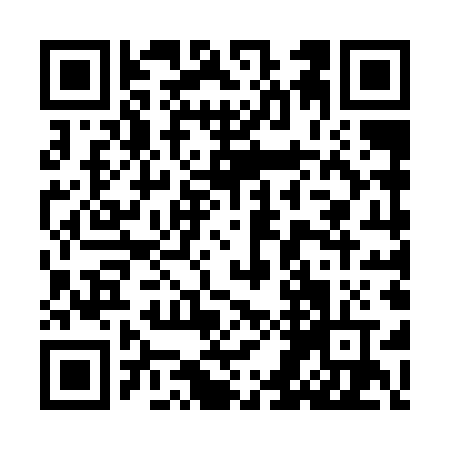 Prayer times for Peekaboo Point, Ontario, CanadaMon 1 Jul 2024 - Wed 31 Jul 2024High Latitude Method: Angle Based RulePrayer Calculation Method: Islamic Society of North AmericaAsar Calculation Method: HanafiPrayer times provided by https://www.salahtimes.comDateDayFajrSunriseDhuhrAsrMaghribIsha1Mon3:445:381:246:459:0911:042Tue3:445:391:246:459:0911:033Wed3:455:391:246:459:0911:024Thu3:465:401:246:459:0911:025Fri3:475:411:246:459:0811:016Sat3:495:411:256:459:0811:007Sun3:505:421:256:459:0710:598Mon3:515:431:256:459:0710:589Tue3:525:431:256:449:0610:5710Wed3:535:441:256:449:0610:5611Thu3:555:451:256:449:0510:5512Fri3:565:461:256:449:0510:5413Sat3:575:471:266:439:0410:5314Sun3:595:481:266:439:0310:5215Mon4:005:491:266:439:0310:5116Tue4:025:501:266:429:0210:4917Wed4:035:501:266:429:0110:4818Thu4:055:511:266:429:0010:4719Fri4:065:521:266:418:5910:4520Sat4:085:531:266:418:5810:4421Sun4:095:541:266:408:5710:4222Mon4:115:551:266:408:5710:4123Tue4:135:561:266:398:5610:3924Wed4:145:581:266:388:5410:3825Thu4:165:591:266:388:5310:3626Fri4:176:001:266:378:5210:3427Sat4:196:011:266:378:5110:3328Sun4:216:021:266:368:5010:3129Mon4:226:031:266:358:4910:2930Tue4:246:041:266:348:4810:2731Wed4:266:051:266:348:4610:26